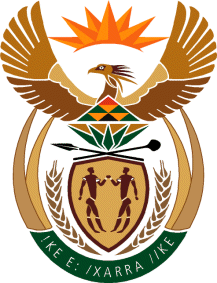 MINISTRYSPORT AND RECREATIONREPUBLIC OF SOUTH AFRICA Department of Sport and Recreation l Private Bag X896 l PRETORIA l 0001 l Regent Place l 66 Queen Street l Pretoria l 0001 l +27 (0)12 304 5158 l Fax: +27 (0)12 323 8426Private Bag X9149 l Cape Town l 8000 l 2nd Floor Parliament Building l 120 Plain Street l CAPE TOWN l Tel: +27 21 469 5705 l Fax: +27 21 465 4402 www.srsa.gov.za _____________________________________________________________________NATIONAL ASSEMBLYWRITTEN REPLY QUESTION PAPER: No. 22 of 19 JUNE 2017DATE OF REPLY: 24 JULY 20171798.	Mr P G Moteka (EFF) asked the Minister of Sport and Recreation:(1)	Which entities reporting to him (a) have a board in place and (b) do not have a board in place, (i) of those that have a board, (aa) when was each individual board member appointed and (bb) when is the term for each board lapsing and (ii) how many (aa) board members are there in each board and (bb) of those board members of each entity are female; (2)	with reference to entities that do not have boards in place, (a) who is responsible for appointing the board and (b) when will a board be appointed?   	NW2006E	______________________________________________________________________The Minister of Sport and Recreation REPLY:(1) (a) Boxing South Africa (BSA) and the South African Institute for Drug-Free Sport (SAIDS) have boards in place. (i) (aa) BSA board members were appointed on 01 June 2014. The SAIDS board members were appointed on 01 December 2012. (bb) the term of the BSA board ended on 31 May 2017 and has been extended to 31 August 2017. The term of the current SAIDS board and its Appeal Board expires on 30 November 2017.(ii) (aa) The BSA board is composed of 7 members. The SAIDS boarded comprises of 9 members, including the chairperson of the board. The SAIDS Appeal Board is made up of 10 members. (bb) The BSA board has 2 female members, of which one of them is the chairperson. There are 2 female members on the SAIDS board and the same applies to the Appeal Board. The latter has got a female member who is also a person living with a disability. _____________________________________________________________________ 